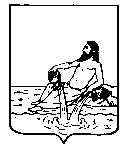 ВЕЛИКОУСТЮГСКАЯ ДУМАВЕЛИКОУСТЮГСКОГО МУНИЦИПАЛЬНОГО ОКРУГАР Е Ш Е Н И Е   от       31.05.2023          №      87                  ___________________________________________________________________________                   ______________________г. Великий УстюгВ соответствии со статьей 27.1. Федерального закона от 06.10.2003 
№ 131-ФЗ «Об общих принципах организации местного самоуправления 
в Российской Федерации», статьей 17 Устава Великоустюгского муниципального округа, на основании решений сходов граждан,Великоустюгская Дума РЕШИЛА:1. Назначить старост сельских населенных пунктов Великоустюгского муниципального округа Вологодской области согласно приложению 
к настоящему решению. 2. Настоящее решение вступает в силу со дня его принятия и подлежит официальному опубликованию.Приложениек решению Великоустюгской Думыот 31.05.2023 № 87СПИСОК НАЗНАЧАЕМЫХ СТАРОСТ СЕЛЬСКИХ НАСЕЛЕННЫХ ПУНКТОВ ВЕЛИКОУСТЮГСКОГО МУНИЦИПАЛЬНОГО ОКРУГА ВОЛОГОДСКОЙ ОБЛАСТИ  О назначении старост сельских населенных пунктов Велико-устюгского муниципального округа Вологодской областиПредседатель Великоустюгской Думы_______________С.А. КапустинГлава Великоустюгского муниципального округа Вологодской области _______________А.В. Кузьмин     № п/пФ.И.О. старостыНаселенный пункт, закрепленный за старостойОснование назначения старостыТерриториальный отдел ответственный за организацию схода граждан1Клепиковский Иван Геннадьевичд. ПодгорьеПротокол схода граждан от 11.05.2023Территориальный отдел в городе Красавино2Зыкова Александра Анатольевнад. Новое СелоПротокол схода граждан от 11.05.2023Территориальный отдел в городе Красавино3Ворошнина Тамара Васильевнад. МякинницыноПротокол схода граждан от 12.04.2023Верхневарженский территориальный отдел4Буторова Валентина Михайловнад. УдачиноПротокол схода граждан от 12.04.2023Верхневарженский территориальный отдел5Доровицына Тамара Рафаиловнад. МариловоПротокол схода граждан от 12.04.2023Верхневарженский территориальный отдел6Мизгирева Татьяна Михайловнад. ЛодейкаПротокол схода граждан от 13.05.2023Марденгский территориальный отдел7Сотникова Анна Александровнад. ГузнищевоПротокол схода граждан от21.05.2023Марденгский территориальный отдел8Сумароков Григорий Игоревичд. ЧерневоПротокол схода граждан от28.04.2023Орловский территориальный отдел9Зеленина Галина Николаевнад. ЕршовоПротокол схода граждан от24.04.2023Теплогорский территориальный отдел10Крюкова Елена Васильевнад. ЕремеевоПротокол схода граждан от24.04.2023Теплогорский территориальный отдел11Княжев Василий Ивановичд. СлизовицаПротокол схода граждан от24.04.2023Теплогорский территориальный отдел12Пахомова Ольга Реокатовнад. ТеплогорьеПротокол схода граждан от19.04.2023Теплогорский территориальный отдел13Вахрушев Александр Анатольевичд. Верхнее ЯкутиноПротокол схода граждан от10.05.2023Трегубовский территориальный отдел14Следников Александр Валерьевичд. КаликиноПротокол схода граждан от10.05.2023Трегубовский территориальный отдел15Меркурьев Николай Анатольевичд. ЗаозерицаПротокол схода граждан от12.04.2023Усть-Алексеевский территориальный отдел16Буркут Оксана Васильевнад. ГольцовоПротокол схода граждан от12.04.2023Усть-Алексеевский территориальный отдел17Стражникова Елизавета Васильевнап. ЭнергетикПротокол схода граждан от29.04.2023Юдинский территориальный отдел18КашинАндрей Александровичд. АфуриноПротокол схода граждан от29.04.2023Юдинский территориальный отдел19Сосновский Владимир Павловичд. КуприяновоПротокол схода граждан от29.04.2023Юдинский территориальный отдел20Цепенникова Раиса Григорьевнад. Запань БобровниковоПротокол схода граждан от29.04.2023Юдинский территориальный отдел21Обухова Светлана Владимировнад. ДемьяновоПротокол схода граждан от29.04.2023Юдинский территориальный отдел22Рассохина Ирина Вячеславовнап. СеверныйПротокол схода граждан от23.05.2023Заречный территориальный отдел23Шиловская Наталья Валентиновнас. ВасильевскоеПротокол схода граждан от24.05.2023Красавинский территориальный отдел24Щербакова Ольга Александровнап. КичугаПротокол схода граждан от22.05.2023Опокский территориальный отдел25Невзоров Алексей Александровичд. ПрилукиПротокол схода граждан от23.05.2023Опокский территориальный отдел26Жукова Ирина Владимировнад. ПорогПротокол схода граждан от23.05.2023Опокский территориальный отдел